проект											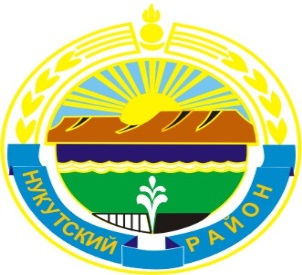 Муниципальное образование «Нукутский район»ДУМА МУНИЦИПАЛЬНОГО ОБРАЗОВАНИЯ«НУКУТСКИЙ  РАЙОН»Седьмой созывРЕШЕНИЕ__марта 2021 г.                                         №                                                      п.НовонукутскийО работе МКУ «Центр образованияНукутского района» за контролемкачества преподавания вобразовательных организациях муниципального образования«Нукутский район»	Заслушав и обсудив информацию врио директора МКУ «Центр образования Нукутского района» Балхановой А.М. «О работе МКУ «Центр образования Нукутского района» за контролем качества преподавания в образовательных организациях муниципального образования «Нукутский район», ДумаРЕШИЛА:Информацию врио директора МКУ «Центр образования Нукутского района» Балхановой А.М. «О работе МКУ «Центр образования Нукутского района» за контролем качества преподавания в образовательных организациях муниципального образования «Нукутский район» принять к сведению (прилагается).Опубликовать настоящее решение с приложением в печатном издании «Официальный курьер» и разместить на официальном сайте муниципального образования «Нукутский район».Председатель Думы муниципальногообразования «Нукутский район»						К.М.БаторовПриложениек решению ДумыМО «Нукутский район»от 26.03.2021 г. №___О работе МКУ «Центра образования Нукутского района» за контролем качества преподавания в образовательных организациях МО «Нукутский район»         На территории муниципального образования «Нукутский район» обучаются в 15 общеобразовательных организациях 2 686 детей, из них 1 ступень с 1 – 4 классы – 1148 учащихся, 2 ступень с 5 – 9 класс – 1343 учащихся, 3 ступень с 10 – 11 класс - 196 учащихся. Количество обучающихся в образовательных учреждениях выросло на 1,4% в сравнении с прошлым учебным годом.В образовательных организациях Нукутского района работают 997 чел., из них руководящих работников – 84, педагогических работников – 389: в школах - 270, в ДОО - 83, в организациях дополнительного образования - 36. В 2020 году в образовательные организации района прибыло 3 молодых специалиста в МБОУ Новонукутская СОШ – 2 чел; МБОУ Харетская СОШ – 1 чел. Вшколах имеют высшее образование - 72,8% педагогов.          Квалификационные категории имеют 186 педагогов, что составляет 47,8% (в   2019 году - 44,7 %), из них высшую квалификационную категорию - 36 человек (9,25%, на 0,6 % выше, чем в 2019 году), первую – 150 (38,6%, выше на 2,6 %, чем в 2019 году).В соответствии с постановлением администрации Иркутской области от 27 февраля 2008 г. № 35-па «О единовременном денежном пособии молодым специалистам из числа педагогических работников» получили единовременное денежное пособие 2 молодых специалиста из числа педагогических работников, впервые приступивших к работе по специальности в муниципальных образовательных организациях. Размер единовременного денежного пособия составляет 92 000 рублей. В соответствии с постановлением Правительства Иркутской области от 8 апреля 2020 года № 229-пп «О предоставлении единовременных компенсационных выплат учителям, прибывшим (переехавшим) на работу в сельские населенные пункты, либо рабочие поселки, либо поселки городского типа, либо города с населением до 50 тысяч человек, в Иркутской области» на территории Иркутской области осуществляется реализация программы «Земский учитель». Участникам Программы в Иркутской области предусмотрена единовременная компенсационная выплата в размере 1 млн. рублей. В 2020 г. прибыли 4 учителя в общеобразовательные организации Нукутского района: МБОУ Новонукутская СОШ – учитель математики и учитель технологии, МБОУ Закулейская СОШ – учитель русского языка и литературы, МКОУ Большебаяновская ООШ – учитель начальных классов.Под термином «качество образования» подразумевается – комплексная характеристика образовательной деятельности и подготовки обучающихся, выражающая степень их соответствия федеральным государственным образовательным стандартам, образовательным стандартам, федеральным государственным требованиям (статья 2 Федерального закона от 29 декабря 2012 года № 273-ФЗ «Об образовании в Российской Федерации»).В Российской Федерации функционирует единая система оценки качества образования, позволяющая проводить мониторинг подготовки обучающихся на различных уровнях обучения, выявлять проблемы в освоении основных образовательных программ начального общего, основного общего, среднего общего образования.Федеральными государственными образовательными стандартами (далее – ФГОС) начального общего, основного общего и среднего общего образования определены требования к результатам обучающихся, освоивших основные образовательные программы. В их основе лежит системно-деятельностный подход, предполагающий активную учебно-познавательную деятельность обучающихся, обобщение этой деятельности, ее использование в различных ситуациях, в различных предметных областях. Наличие требований к результатам предполагает оценку достижения этих результатов. Для этого, в соответствии с ФГОС, система оценки достижения планируемых результатов освоения основных образовательных программ начального общего, основного общего и среднего общего образования определяет основные направления и цели оценочной деятельности.Целью контролем качества образования является получение полное представление о качестве образования как в муниципалитете в целом, так и в каждой школе в частности, анализировать и учитывать влияние различных факторов на результаты работы школ, позволяя им выявлять имеющиеся проблемы, а родителям получать сведения о качестве знаний своих детей.       Проведение диагностических процедур позволяет провести оценку качества образования обучающихся на разных ступенях обучения в школе, выявлять и решать проблемы системы образования в разрезе учебных предметов и образовательных учреждений.В течение 2020-2021 учебного года МКУ «Центр образования Нукутского района» организованы и проведеныоценочные процедуры по контролю качества преподавания в образовательных организациях МО «Нукутский район».  В таблице отражены одни из основных оценочных процедур, цели их проведения, содержание оценки и краткая информация о их реализацииВрио директора МКУ «Центр образованияНукутского района»								А.М.БалхановаЧисл. работниковКроме того, числ.внеш. совм.Руковод. работниковПедагог. работниковПедагог. работниковЧисл. работниковКроме того, числ.внеш. совм.Руковод. работниковЧисл.педаг.раб.Кр. того, числ.внеш. совм.ОО620255827016ДОО31134208311ДОД661763613Всего997 (+76=1073)768438940№п/пНаименование оценочные процедурыЦели проведения, содержания оценкиКраткая информация о реализации1Всероссийские проверочные работы (ВПР) Итоговые контрольные работы с едиными стандартизированными заданиями, позволяющие проверить знания школьников по тому или иному предмету. Проще говоря, ВПР — это те же самые годовые школьные контрольные работы, которые пишутся по определенным правилам, обязательным для всехНа основании приказа МКУ «Центр образования Нукутского района» от 2.09.2020 № 102 «О проведении всероссийских проверочных работ в образовательных учреждениях МО Нукутский район» проведены ВПР с 5 по 11 классы во всех 15 образовательных учреждениях по 10предметам: русский язык, математика, окружающий мир, биология, история, география, обществознание, физика, английский язык2.Независимая оценка качества (НОКУООД)Независимая оценка качества образования направлена на получение сведений об образовательной деятельности, о качестве подготовки обучающихся и реализации образовательных программ.Независимая оценка качества образования включает в себя:
1) независимую оценку качества подготовки обучающихся;
2) независимую оценку качества образовательной деятельности организаций, осуществляющих образовательную деятельность.На основании статьи 95 Федерального закона № 273-ФЗ «Об образовании в Российской Федерации» министерством образования Иркутской области в 2020 году было организовано проведение независимой оценки качества условий осуществления образовательной деятельности (НОКУООД). Результаты НОКУООД за 2020 год утверждены на заседании Общественного совета 21.01.2021 года и опубликованы на официальном сайте bus.gov.ru.      На территории Нукутского района все образовательные организации (15 ОО, 14 ДОО, 3 ОДОД) разработали планы по устранению недостатков, выявленных в ходе НОКУООД 2020 года, в соответствии с формой плана, утвержденной постановлением Правительства РФ от 17 апреля 2018 года № 457. Мероприятия по устранению недостатков запланированы сроком на один год3Национальные исследования качества образования (НИКО)
Это общероссийская программа по оценке качества среднего образования, начатая в 2014 году по инициативе Рособрнадзора. Исследования проводятся в целях развития единого образовательного пространства в Российской Федерации, совершенствования общероссийской системы оценки качества образованияВ соответствии с письмом Федеральной службы по надзору в сфере образования и науки от 21.09.2020 № 13-463 «О проведении национальных исследований качества образования (НИКО) в части достижения личностных и метапредметных результатов в 6 и 8 классах»20 октября 2020 года проведены исследования для 6 классах;22 октября 2020 года для 8 классов.В рамках НИКО применялась технология компьютерного тестирования с использованием электронных форм для ввода ответов.  Информация о ходе исследования размещаются в личных кабинетах Федеральной информационной системы оценки качества образования (ФИС ОКО).  4Диагностика функциональной грамотности в 6-х классах общеобразовательных организациях  Функциональная грамотность - уровень знаний, умений и навыков, обеспечивающий нормальное функционирование личности в системе социальных отношений, который считается минимально необходимым для осуществления жизнедеятельности личности в конкретной культурной среде.17 декабря 2020 года в диагностике по функциональной грамотности принимали участие обучающиеся 6-х классов из 4 ОУ: МБОУ Верхне-Куйтинская ООШ, МБОУ Новонукутская СОШ, МКОУ Зунгарская ООШ, МКОУ Ворот-Онгойская ООШ.5Мониторинг уровня учебных достижений  по математике обучающихся 11 классов образовательных учреждений Ознакомление обучающихся, осваивавших основные образовательные программы  среднего общего образования в 2020-2021 учебном году с процедурой проведения государственной итоговой аттестации в формах единого государственного   экзамена (ЕГЭ) и государственного выпускного экзамена (ГВЭ) 15 декабря 2020 года проведен мониторинг в 10 образовательных учреждениях с охватом 97обучающихся 11 классов (90 % от общего числа детей 11 классов).6Диагностические работы для обучающихся 10 классов общеобразовательных организаций в МО Нукутский районДиагностические работы проводились в целях объективного определения уровня и качества знаний, полученных обучающимися по завершении освоения образовательных программ основного общего образования; своевременного выявления образовательных дефицитов по основным учебным предметам и организации дальнейшей работы по их устранениюНа основании приказа МКУ «Центр образования Нукутского района» от 25.09.20 г. № 114 «О проведении диагностических работ для обучающихся 10 классов общеобразовательных учреждений» в 10 образовательных учреждениях проведены диагностические работы по срокамя:25 сентября –
русский язык (77 участников);28 сентября – математика (78 участников);2 октября – обществознание (18 участников); физика (9 участников).7Технологический уровня учебных достижений обучающихся 9-х классов образовательных учреждений  МО «Нукутский район»Ознакомление обучающихся, осваивавших основные образовательные программы  основного общего образования в 2020-2021 учебном году с процедурой проведения государственной итоговой аттестации в формах единого государственного   экзамена (ЕГЭ) и государственного выпускного экзамена (ГВЭ)На основании Распоряжения министерства образования Иркутской области от 26.02.21 года № 152-мр и приказами МКУ «Центр образования Нукутского района» в 15 образовательных учреждениях 4 марта 2021 года проведен технологический мониторинг уровня учебных достижений обучающихся по предмету математика; 16 марта 2021 года по русскому языку    8Единый государственный экзамен (ЕГЭ)Государственная итоговая аттестация по образовательным программам среднего общего образования. Результаты учебной деятельности обучающихся 11 классов по отдельным предметамВ 2020-2021 учебном году обучающихся, освоивших основные образовательные программы среднего общего образования – 108 выпускников  9Основной государственный экзамен (ОГЭ)Государственная итоговая аттестация по образовательным программам основного общего образования. Оценка результатов учебной деятельности обучающихся 9 классов с целью формирования индивидуальной образовательной траектории: принятие решения о продолжении обучения в старшей школе или в учреждениях среднего профессионального образованияВ 2020-2021 учебном году обучающихся, освоивших основные образовательные программы основного общего образования – 204 человека10Разработка и реализация муниципальной программы поддержки школ с низкими результатами обученияПод категорией «низкие результаты обучения» понимается устойчивая неуспеваемость обучающихся на всех этапах обучения по отдельным оценочным критериям, характеризующаяся достижением низких, критических значений форм государственного и внутришкольного контроля, и вследствие этого не обеспечивающая траекторию непрерывного образования школьников.Категория «неблагоприятные социально-экономические условия» включает в себя показатели социально-экономического неблагополучия и ресурсных дефицитов образовательных организаций: малокомплектность школы, нахождение в труднодоступных территориях, функционирование в условиях поликультурной и полиязыковой образовательной средыОсновной задачей является создание условий, позволяющих обеспечить комплексное сопровождение школ с низкими результатами обучения и школ, функционирующих в неблагоприятных условиях, с целью повышения образовательных результатов и перехода указанных школ в эффективный режим развития (МБОУ Закулейская СОШ, Алтарикская СОШ, Новоленинская СОШ, МКОУ Первомайская СОШ, Русско-Мельхитуйская ООШ).     На территории Нукутского района разработана муниципальная программа«Поддержка школ с низкими результатами обученияи функционирующих в неблагоприятных социальных условияхНукутского района на 2020-2022 годы». В региональный проект «500+» по поддержке школ с низкими результатами обучения вошла МБОУ Алтарикская СОШ